Ulla Taponen					Raporttinuoriso-ohjaajaosallisuus ja vaikuttaminen, kulttuurinen nuorisotyö		24.11.2017Vapaa-aikapalvelujaostoErasmus+- Youth in Action- ScreenagersNuorisovaltuustosta osallistui viisi nuorta 10.10.- 20.10.2017 Erasmus+ Youth in Action nuorisovaihtoon Kreikan Grevenessä, Spileon kylässä. Yksi paikka tarjottiin halukkaalle ja saatiin nuorisovaltuuston entinen jäsen täydentämään ryhmää.  Projektiin osallistui Suomen lisäksi nuoria 15-22v Unkarista, Espanjasta, Italiasta, Belgiasta, Virosta ja Kreikasta.  Nuoria oli yhteensä 50, joka maasta oli mukana yksi ryhmän ohjaaja.Omat haasteensa toi matkustaminen Kreikan sisämaahan, kun Grevenen lähikentälle Thessalonikaan ei mennyt suoria lentoja, mutta selvittiin noin 18 h menomatkasta (Nokia- Helsinki- Istanbul- Thessaloniki- Spileo) ja 40h paluumatkasta (Spileo- Thessaloniki- Ateena- Tukholma- Helsinki- Nokia).Hellas for Us toimi isäntäjärjestönä luoden puitteet hulppeissa vuoristomaisemissa ja organisoiden ohjelman sisältöineen. Projektissa käsiteltiin ja opeteltiin sosiaalisen median käyttöä eri näkökulmista, opeteltiin tunnistamaan vaarat, sekä mietittiin, kuinka puuttua nettikiusaamiseen. Nuoret pääsivät myös pohtimaan omaa käyttäytymistään sosiaalisessa mediassa ja miettimään, kuinka riippuvainen sitä on eri sovelluksista ja puhelimesta. Nuorilta kerättiin puhelimet yhdeksi vuorokaudeksi pois, joka myös hankaloitti ohjaajan työtä, kun ei nuoret olleet aina tavoitettavissa. Iltaisin vietettiin aina yhden projektissa olevan maan kulttuuri-iltaan ja pääsimme tutustumaan mukana olevien maiden herkkuihin, musiikkiin, leikkeihin ja tansseihin. Muut maat pääsivät tutustumaan muun muassa Suomen kansalliseepos Kalevalaan ja juhlimaan Suomen 100 -vuotisjuhlaa! Suomen suklaa on kuulemma parasta ja sehän me tiedettiin. Pääsimme vierailemaan Grevenen markkinoille, Meteoraan luostarimuseoihin, jotka olivat huimien kallioiden päällä, sekä Mammuttimuseoon, jossa saimme todistaa muun muassa maailman suurinta mammutin hammasta. Kahden viikon aikana nuoret tutustuivat toisiinsa, luoden uusia ystävyyssuhteita, arimmatkin rohkaistuivat puhumaan englantia ja ennakkoluulot karisivat, jos sellaisia oli ollut. Opittiin eri maiden tapoja ja elämää. Ryhmä tiivistyi ja on jatkanut aktiivisesti yhteydenpitoa Facebookissa. Italiaiset ovat kutsuneet projektissa olleet nuoret uuden vuoden tienoilla omatoimimatkalle heille kylään ja moni on sinne ilmoittautunut, myös Nokialta.Nuorten suusta:”Joo todella hyvä reissu, kyllä lähtisin uudestaan ja paljon sai kavereita ympäri Eurooppaa, tosi mahtavaa! Ohjelma oli kivaa ja tosi hyvä, sekä tuli oikeasti käytettyä englantia ja ehkä jotain saatto oppiakin.””Ohjelma oli hyvää ja mieleen jäi maisemat ja ne luostarit ja kai jotain opin nettiturvallisuudesta.”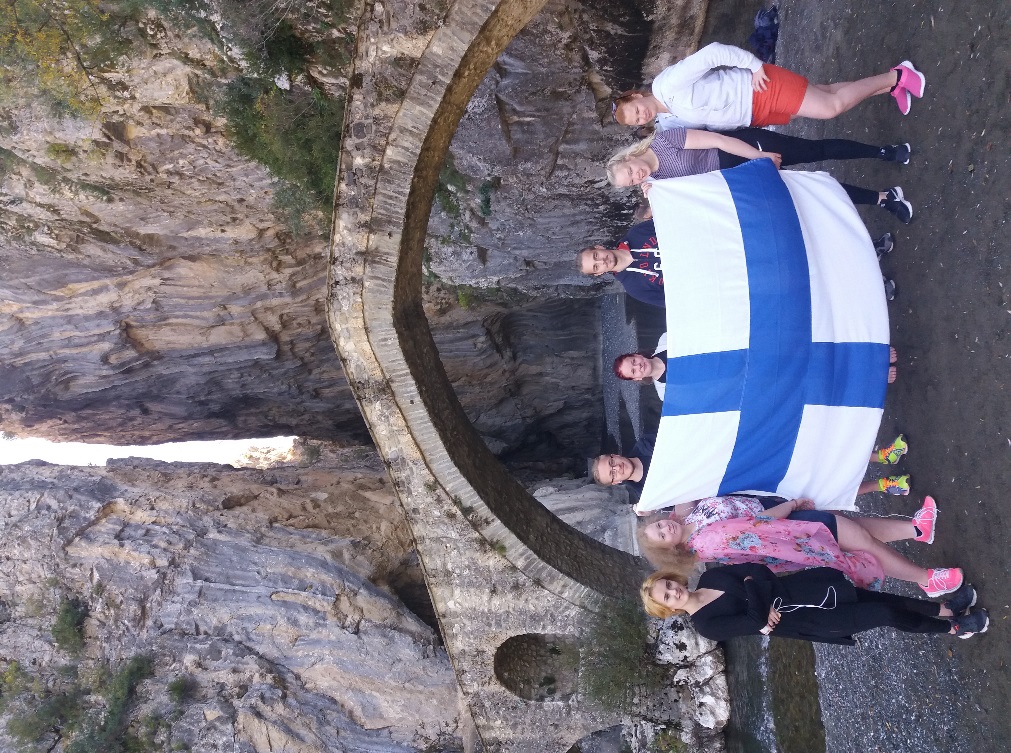 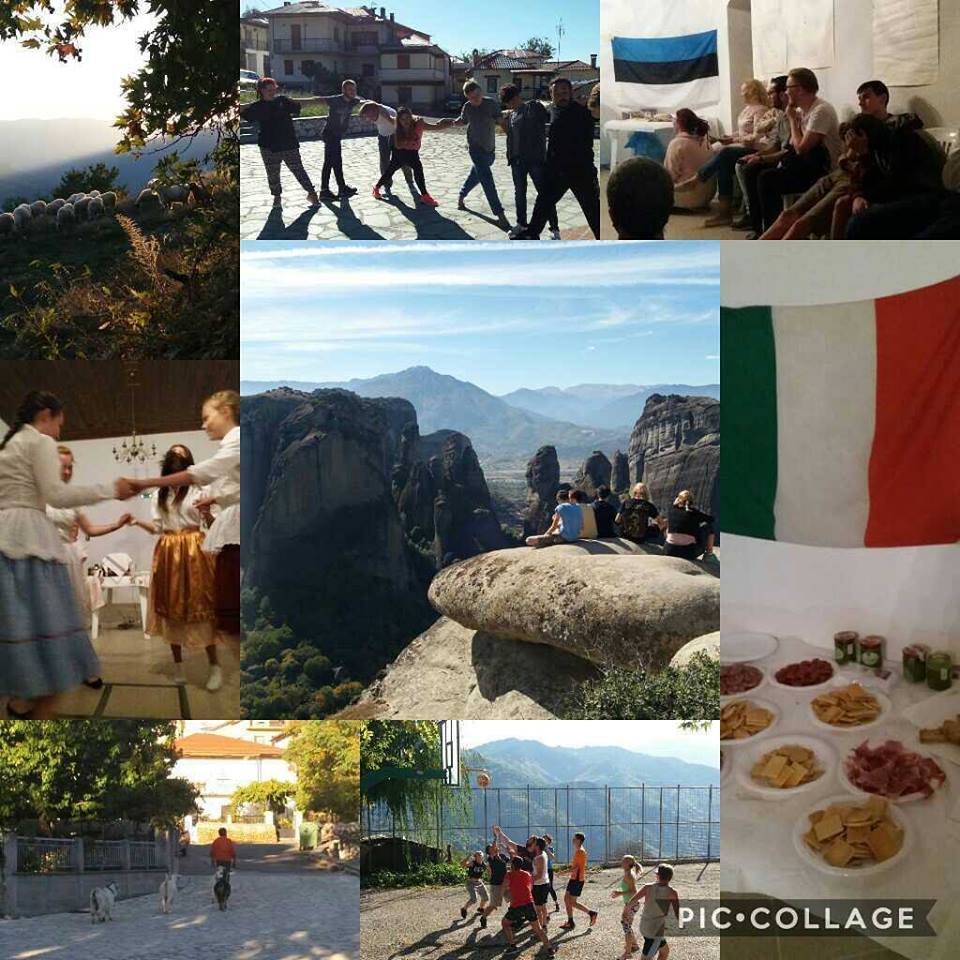 